Time 4 Us – Year 5 Curriculum Map 2020/21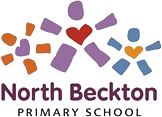 Time 4 Us – Year 5 Curriculum Map 2020/21Time 4 Us – Year 5 Curriculum Map 2020/21Time 4 Us – Year 5 Curriculum Map 2020/21Time 4 Us – Year 5 Curriculum Map 2020/21Time 4 Us – Year 5 Curriculum Map 2020/21Time 4 Us – Year 5 Curriculum Map 2020/21Autumn 1Autumn 2Spring 1Spring 2Summer 1Summer 2RespectPositive RelationshipsDigital LiteracyMentalWellbeingOurselvesAspirationsTime for UsRespecting ourselves and others Responding respectfully to a wide range of people; recognising prejudice and discriminationto recognise that everyone should be treated equallywhy it is important to listen and respond respectfully to a wide range of people, including those whose traditions, beliefs and lifestyle are different to their ownwhat discrimination means and different types of discrimination e.g. racism, sexism, homophobiathe impact of discrimination on individuals, groups and wider societyways to safely challenge discriminationhow to report discrimination onlineBelonging to a community Protecting the environment; compassion towards othersabout how resources are allocated and the effect this has on individuals, communities and the environmentthe importance of protecting the environment and how everyday actions can either support or damage ithow to show compassion for the environment, animals and other living thingsto express their own opinions about their responsibility towards the environmentFamilies and friendships Managing friendships and peer influencewhat makes a healthy friendship and how they make people feel includedstrategies to help someone feel includedabout peer influence and how it can make people feel or behavethe impact of the need for peer approval in different situations, including onlinestrategies to manage peer influence and the need for peer approval e.g. exit strategies, assertive communicationthat it is common for friendships to experience challengesstrategies to positively resolve disputes and reconcile differences in friendshipsthat friendships can change over time and the benefits of having new and different types of friendshow to recognise if a friendship is making them feel unsafe, worried, or uncomfortable when and how to seek support in relation to friendshipsMedia literacy and Digital resilience How information online is targeted; different media types, their role and impactto identify different types of media and their different purposes e.g. to entertain, inform, persuade or advertisebasic strategies to assess whether content online (e.g. research, news, reviews, blogs) is based on fact, opinion, or is biasedthat some media and online content promote stereotypeshow to assess which search results are more reliable than othersto recognise unsafe or suspicious content onlinehow devices store and share informationsafe use of devices when out and aboutMental wellbeingthat mental health is just as important as physical health and that both need looking afterto recognise that anyone can be affected by mental ill-health and that difficulties can be resolved with help and supporthow negative experiences such as being bullied or feeling lonely can affect mental wellbeing • positive strategies for managing feelingsthat there are situations when someone may experience mixed or conflicting feelingshow feelings can often be helpful, whilst recognising that they sometimes need to be overcome to recognise that if someone experiences feelings that are not so good (most or all of the time) – help and support is availableidentify where they and others can ask for help and support with mental wellbeing in and outside schoolthe importance of asking for support from a trusted adultPhysical and emotional changes in puberty; external genitalia; personal hygiene routines;Growing and changing Physical and emotional changes in puberty; external genitalia; personal hygiene routines; support with puberty•how to identify external genitalia and reproductive organs (H30) • about the physical and emotional changes during puberty (H31) • key facts about the menstrual cycle and menstrual wellbeing, erections and wet dreams (H31) • strategies to manage the changes during puberty including menstruation (H31) • the importance of personal hygiene routines during puberty including washing regularly and using deodorant (H32) • how to discuss the challenges of puberty with a trusted adult (H34)• how to get information, help and advice about puberty (H34)• Strategies to manage transitions (H36)Work -Identifying job interests and aspirationsto identify jobs that they might like to do in the futureabout the role ambition can play in achieving a future careerhow or why someone might choose a certain careerto recognise that there are human rights, and they are there to protect everyoneabout the relationships between rights and responsibilitiesKeeping SafeSafe relationships Physical contact and feeling safe• to identify what physical touch is acceptable, unacceptable, wanted or unwanted in different situations • how to ask for, give and not give permission for physical contact • how it feels in a person’s mind and body when they are uncomfortable • that it is never someone’s fault if they have experienced unacceptable contact• how to respond to unwanted or unacceptable physical contact • that no one should ask them to keep a secret that makes them feel uncomfortable or try to persuade them to keep a secret they are worried about • whom to tell if they are concerned about unwanted physical contact•that female genital mutilation ( FGM) is against British law and what to do and whom to tell if they think they or someone they know might be at risk.•strategies for keeping safe in the local environment or unfamiliar places (rail,water,road) and firework safety; safe use of digital devices when out and about) (H41)Safe relationships Physical contact and feeling safe• to identify what physical touch is acceptable, unacceptable, wanted or unwanted in different situations • how to ask for, give and not give permission for physical contact • how it feels in a person’s mind and body when they are uncomfortable • that it is never someone’s fault if they have experienced unacceptable contact• how to respond to unwanted or unacceptable physical contact • that no one should ask them to keep a secret that makes them feel uncomfortable or try to persuade them to keep a secret they are worried about • whom to tell if they are concerned about unwanted physical contact•that female genital mutilation ( FGM) is against British law and what to do and whom to tell if they think they or someone they know might be at risk.•strategies for keeping safe in the local environment or unfamiliar places (rail,water,road) and firework safety; safe use of digital devices when out and about) (H41)Safe relationships Physical contact and feeling safe• to identify what physical touch is acceptable, unacceptable, wanted or unwanted in different situations • how to ask for, give and not give permission for physical contact • how it feels in a person’s mind and body when they are uncomfortable • that it is never someone’s fault if they have experienced unacceptable contact• how to respond to unwanted or unacceptable physical contact • that no one should ask them to keep a secret that makes them feel uncomfortable or try to persuade them to keep a secret they are worried about • whom to tell if they are concerned about unwanted physical contact•that female genital mutilation ( FGM) is against British law and what to do and whom to tell if they think they or someone they know might be at risk.•strategies for keeping safe in the local environment or unfamiliar places (rail,water,road) and firework safety; safe use of digital devices when out and about) (H41)Safe relationships Physical contact and feeling safe• to identify what physical touch is acceptable, unacceptable, wanted or unwanted in different situations • how to ask for, give and not give permission for physical contact • how it feels in a person’s mind and body when they are uncomfortable • that it is never someone’s fault if they have experienced unacceptable contact• how to respond to unwanted or unacceptable physical contact • that no one should ask them to keep a secret that makes them feel uncomfortable or try to persuade them to keep a secret they are worried about • whom to tell if they are concerned about unwanted physical contact•that female genital mutilation ( FGM) is against British law and what to do and whom to tell if they think they or someone they know might be at risk.•strategies for keeping safe in the local environment or unfamiliar places (rail,water,road) and firework safety; safe use of digital devices when out and about) (H41)Safe relationships Physical contact and feeling safe• to identify what physical touch is acceptable, unacceptable, wanted or unwanted in different situations • how to ask for, give and not give permission for physical contact • how it feels in a person’s mind and body when they are uncomfortable • that it is never someone’s fault if they have experienced unacceptable contact• how to respond to unwanted or unacceptable physical contact • that no one should ask them to keep a secret that makes them feel uncomfortable or try to persuade them to keep a secret they are worried about • whom to tell if they are concerned about unwanted physical contact•that female genital mutilation ( FGM) is against British law and what to do and whom to tell if they think they or someone they know might be at risk.•strategies for keeping safe in the local environment or unfamiliar places (rail,water,road) and firework safety; safe use of digital devices when out and about) (H41)Safe relationships Physical contact and feeling safe• to identify what physical touch is acceptable, unacceptable, wanted or unwanted in different situations • how to ask for, give and not give permission for physical contact • how it feels in a person’s mind and body when they are uncomfortable • that it is never someone’s fault if they have experienced unacceptable contact• how to respond to unwanted or unacceptable physical contact • that no one should ask them to keep a secret that makes them feel uncomfortable or try to persuade them to keep a secret they are worried about • whom to tell if they are concerned about unwanted physical contact•that female genital mutilation ( FGM) is against British law and what to do and whom to tell if they think they or someone they know might be at risk.•strategies for keeping safe in the local environment or unfamiliar places (rail,water,road) and firework safety; safe use of digital devices when out and about) (H41)Being HealthyHealthy sleep habits; sun safety; medicines, •how sleep contributes to a healthy lifestyle • healthy sleep strategies and how to maintain them • about the benefits of being outdoors and in the sun for physical and mental health • how to manage risk in relation to sun exposure, including skin damage and heat strokeKeeping safe, Keeping safe in different situations, including responding in emergencies and first aid• to identify when situations are becoming risky, unsafe or an emergency • to identify occasions where they can help take responsibility for their own safety • to differentiate between positive risk taking (e.g. trying a challenging new sport) and dangerous behaviour •how to deal with common injuries using basic first aid techniques • how to respond in an emergency, including when and how to contact different emergency servicesHealthy sleep habits; sun safety; medicines, •how sleep contributes to a healthy lifestyle • healthy sleep strategies and how to maintain them • about the benefits of being outdoors and in the sun for physical and mental health • how to manage risk in relation to sun exposure, including skin damage and heat strokeKeeping safe, Keeping safe in different situations, including responding in emergencies and first aid• to identify when situations are becoming risky, unsafe or an emergency • to identify occasions where they can help take responsibility for their own safety • to differentiate between positive risk taking (e.g. trying a challenging new sport) and dangerous behaviour •how to deal with common injuries using basic first aid techniques • how to respond in an emergency, including when and how to contact different emergency servicesHealthy sleep habits; sun safety; medicines, •how sleep contributes to a healthy lifestyle • healthy sleep strategies and how to maintain them • about the benefits of being outdoors and in the sun for physical and mental health • how to manage risk in relation to sun exposure, including skin damage and heat strokeKeeping safe, Keeping safe in different situations, including responding in emergencies and first aid• to identify when situations are becoming risky, unsafe or an emergency • to identify occasions where they can help take responsibility for their own safety • to differentiate between positive risk taking (e.g. trying a challenging new sport) and dangerous behaviour •how to deal with common injuries using basic first aid techniques • how to respond in an emergency, including when and how to contact different emergency servicesHealthy sleep habits; sun safety; medicines, •how sleep contributes to a healthy lifestyle • healthy sleep strategies and how to maintain them • about the benefits of being outdoors and in the sun for physical and mental health • how to manage risk in relation to sun exposure, including skin damage and heat strokeKeeping safe, Keeping safe in different situations, including responding in emergencies and first aid• to identify when situations are becoming risky, unsafe or an emergency • to identify occasions where they can help take responsibility for their own safety • to differentiate between positive risk taking (e.g. trying a challenging new sport) and dangerous behaviour •how to deal with common injuries using basic first aid techniques • how to respond in an emergency, including when and how to contact different emergency servicesHealthy sleep habits; sun safety; medicines, •how sleep contributes to a healthy lifestyle • healthy sleep strategies and how to maintain them • about the benefits of being outdoors and in the sun for physical and mental health • how to manage risk in relation to sun exposure, including skin damage and heat strokeKeeping safe, Keeping safe in different situations, including responding in emergencies and first aid• to identify when situations are becoming risky, unsafe or an emergency • to identify occasions where they can help take responsibility for their own safety • to differentiate between positive risk taking (e.g. trying a challenging new sport) and dangerous behaviour •how to deal with common injuries using basic first aid techniques • how to respond in an emergency, including when and how to contact different emergency servicesHealthy sleep habits; sun safety; medicines, •how sleep contributes to a healthy lifestyle • healthy sleep strategies and how to maintain them • about the benefits of being outdoors and in the sun for physical and mental health • how to manage risk in relation to sun exposure, including skin damage and heat strokeKeeping safe, Keeping safe in different situations, including responding in emergencies and first aid• to identify when situations are becoming risky, unsafe or an emergency • to identify occasions where they can help take responsibility for their own safety • to differentiate between positive risk taking (e.g. trying a challenging new sport) and dangerous behaviour •how to deal with common injuries using basic first aid techniques • how to respond in an emergency, including when and how to contact different emergency services